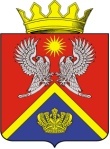 АДМИНИСТРАЦИЯ  СУРОВИКИНСКОГО МУНИЦИПАЛЬНОГО РАЙОНАВОЛГОГРАДСКОЙ ОБЛАСТИПОСТАНОВЛЕНИЕот 27.12.2019                          № 1084Об утверждении муниципальной программыСуровикинского муниципального района«Мероприятия в сфере молодежной политики в Суровикинском муниципальном районеВолгоградской области»В соответствии со ст.179 Бюджетного кодекса Российской Федерации, постановлением администрации Суровикинского муниципального района от 25 августа 2016 г. № 1115 «Об утверждении Порядка разработки, реализации и оценки эффективности муниципальных программ Суровикинского муниципального района Волгоградской области» постановляю:  1. Утвердить прилагаемую муниципальную программу Суровикинского муниципального района «Мероприятия в сфере молодежной политики в Суровикинском муниципальном районе Волгоградской области» (далее – Программа).2. Финансовому отделу администрации Суровикинского муниципального района предусмотреть в бюджете Суровикинского муниципального района финансирование Программы согласно сметы расходов  Программы.3. Контроль за исполнением настоящего постановления возложить на заместителя главы  Суровикинского муниципального района по социальной политике, начальника отдела по предоставлению жилищных субсидий и  социальной политике Т.Ю. Панкову.4. Настоящее постановление вступает в силу после его подписания, подлежит официальному опубликованию в общественно-политической газете Суровикинского района «Заря» и размещению на официальном сайте администрации Суровикинского муниципального района в информационно – телекоммуникационной сети «Интернет».Глава Суровикинского муниципального  района                                                       И.В. Дмитриев